Compra Directa N° 735/2020Impresión de libreta “Pedido: Recibo de Artículos”Ítem Nro. 1: “Pedido: Recibo de Artículos” 2000 ejemplaresSe deberán imprimir 20 libretas de 50 ejemplares con su respectiva copia; 100 en total cada libreta.Medidas aprox.: 14.5cm x 18cm.ORIGINAL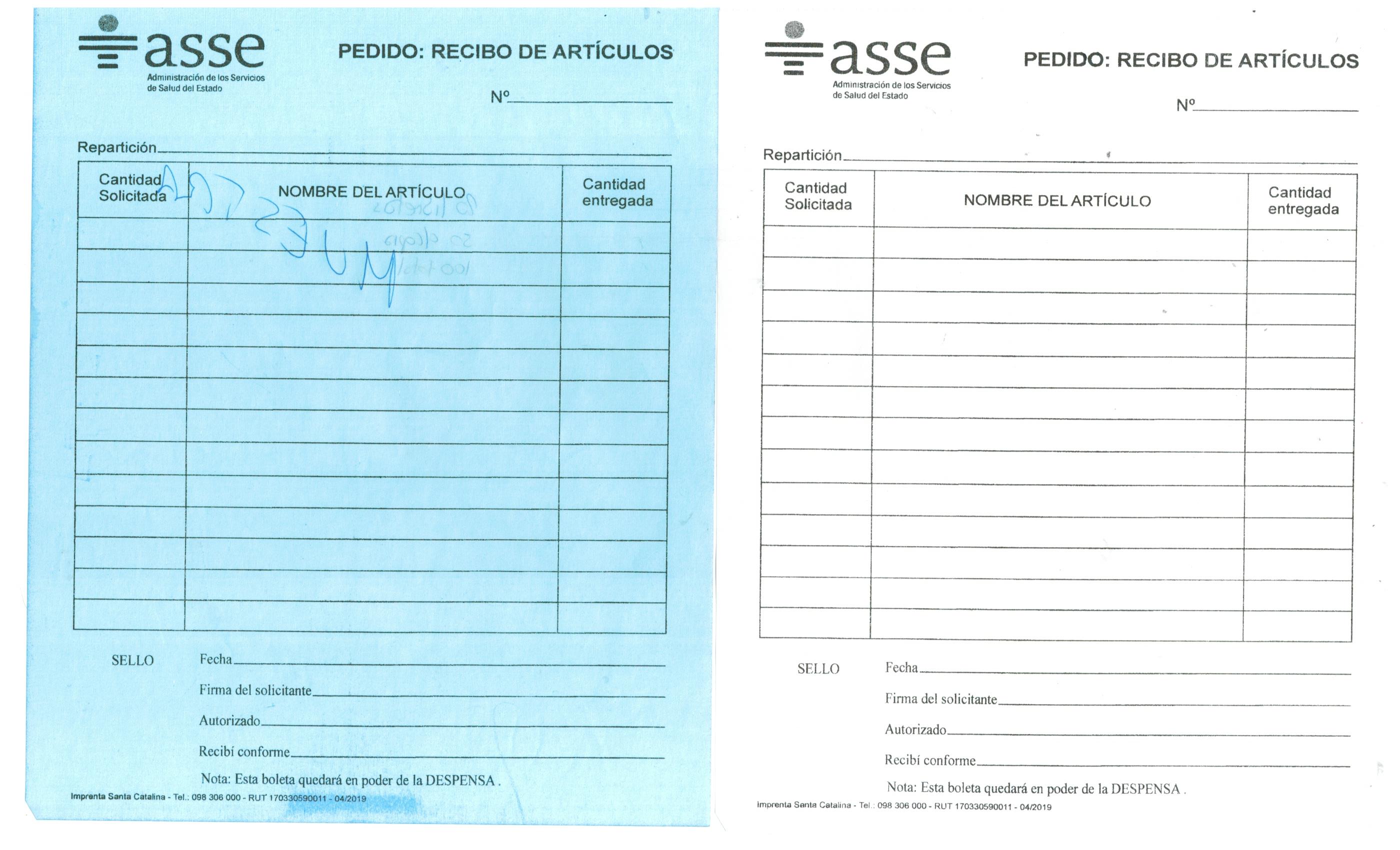 COPIA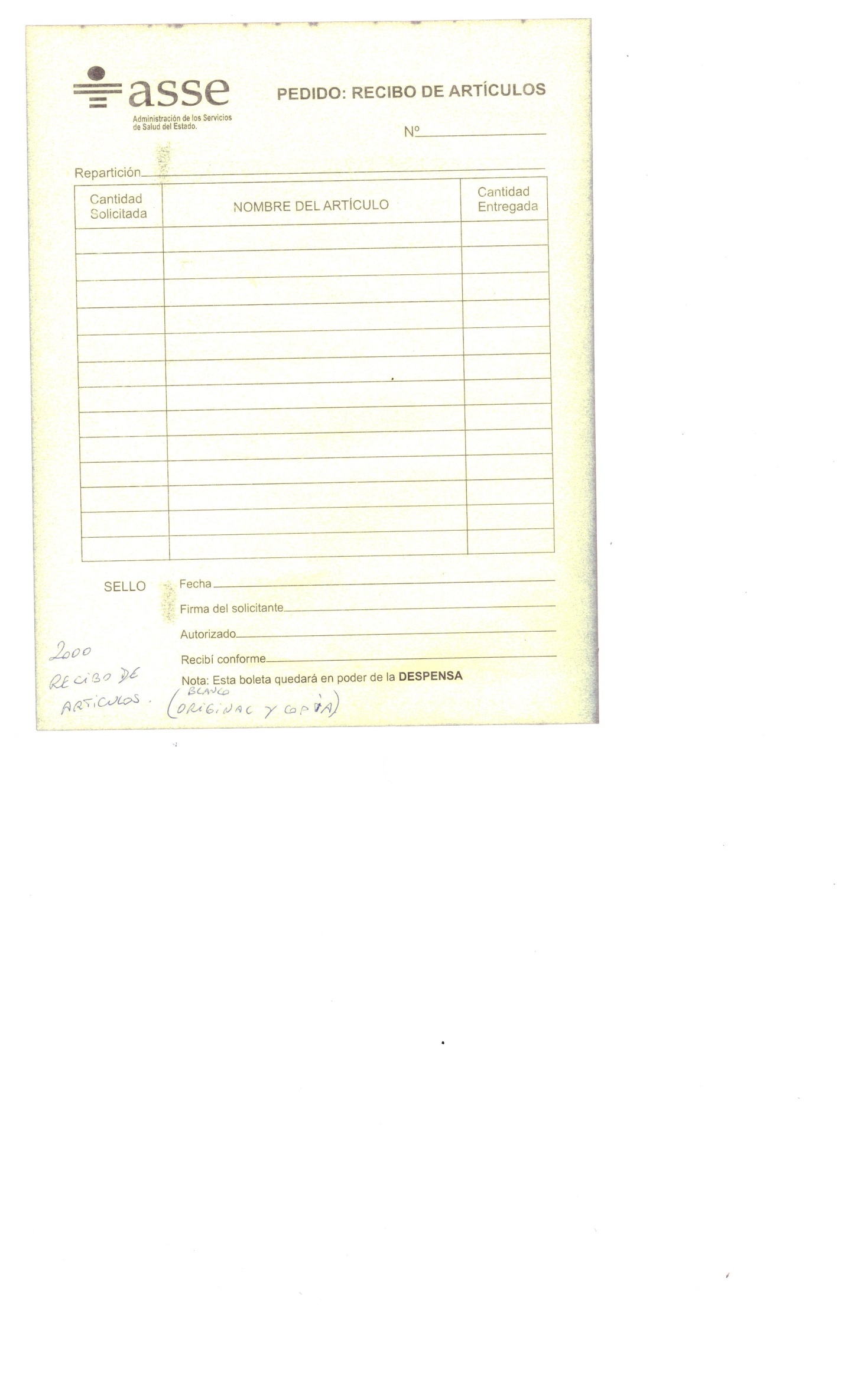 